
COLLEGE ROUNDTABLE FOR PLANNING AND BUDGET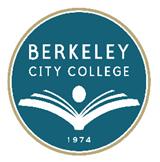 AGENDAMonday, September 9, 201312:10 pm – 1:30 pmRoom:  341 (TLC)Chair:  Debbie Budd, PresidentTime	Topic	Lead(s)12:10 pm – 12:15 pm	Agenda Review	Debbie

12:15 pm – 1:00 pm	Goals - Results of Assessment and Senate Review	Katherine/All		- Keeping them simple: The Three M’s		 Meaningful, Memorable and Measurable					- Conversation Mapping				1:00 pm – 1:10 pm	Beginning to review Charge of Committees and Meeting Times 	Debbie/Cleavon1:10 pm – 1:15 pm	Adopted Budget going to board on Tuesday September 10	Debbie1:15 pm – 1:20 pm	Review of Calendar for September	All1:20 pm – 1:25 pm	Review of Roundtable Follow up Matrix	All	1:25 pm – 1:25 pm	Complete Survey by Thursday, September 12   	All	 https://www.surveymonkey.com/s/QJTC8MQ1:25 – 1:30 pm	ClosingNext Roundtable Meeting and Leadership Review of Shared Governance ManualCharge of Committees- Review and Make upMission/ Vision/ Values - Task Force?  Next steps for ReviewAccreditation Time Line Sharing~ Roundtable meetings are open to the college community ~
***********
Above times and/or topics are subject to changeOur Mission:  Berkeley City College’s mission is to promote student success, to provide our diverse community with educational opportunities, and to transform lives.Our Vision:  Berkeley City College is a premier, diverse, student-centered learning community, dedicated to academic excellence, collaboration, innovation and transformation.